							Lucey, le 19 septembre 2022							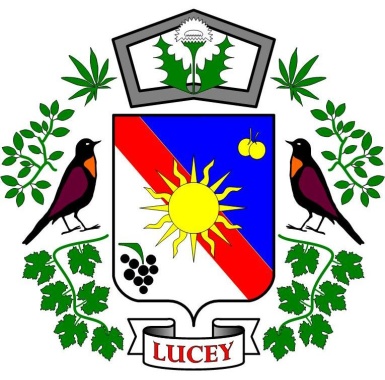 LISTE DES DELIBERATIONSMercredi 14 septembre 2022A 18h30Salle du Conseil Municipal de LuceyPlan Local d’Urbanisme Intercommunal Projet de règlement intérieur relatif à la formation des élusActualisation de la convention Médecine préventive du Centre de Gestion Mise à jour du tableau des effectifs (régularisation)Autorisation d’absence des agents pour événements familiaux (reporté)Questions et Informations diversesVincent MARTIN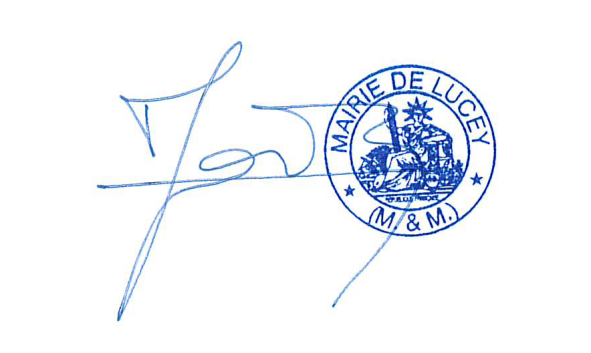 Maire